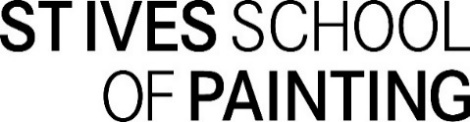 Videographer - Additional InformationTo ApplyPlease download the job application pack from      https://www.schoolofpainting.co.uk/about-us/work-for-us/Please be aware of the competencies and skills needed to apply for this position.We do not accept CV's. We cannot accept paper copies.All applications must be returned by email to jobs@schoolofpainting.co.ukClosing Date: Extended to Sunday 15th August 2021 at midnightInterviews will take place via zoom on: Wednesday 25 August 2021Background to the SchoolHistorySt Ives, one of the most stunning locations in the world, has long been attracting artists. The St Ives School of Painting (SSP) is a small, independent art school. It opened in 1938 and becamae a charity in 2000. We deliver a year round programme of art courses and workshops to a varied audience and community; operating out of the historic Porthmeor Studios in St Ives, Cornwall. Many acclaimed artists used the school and studios including Peter Lanyon, Naum Gabo and Ben Nicholson. In 2000 the school became a registered charity.Porthmeor StudiosThe historic Porthmeor Studios occupy a site close to Tate St Ives. Originally built in phases throughout the 19th century as lofts and cellars for the pilchard fishing industry and incorporating James Smeaton’s retaining seawall, artists were attracted to the loft by their space, airiness and quality of light. This unique relationship between artists and working fishermen continues to the present day. Its historical importance has now been recognised, and the complex is Grade II* listed. 2012 saw a new chapter for the School and the Porthmeor Studios with completion of ambitious renovations headed by our landlords, The Borlase Smart John Wells Trust.What we doOpen access courses and workshopsThe school has been running short art courses, open to everyone, through face to face tuition from its studios all year round. We support a range of students. From those working professionally needing a fresh perspective on their practice, to those taking their first creative steps. Over 3500 students used the School in 2019. With the pandemic the offer has been significantly reduced in 2020 and currently in 2021 but normally….We do this through:Short coursesWorkshopsRegular life drawing classesArt holidays abroadOur Digital StudioIn response to the Covid-19 pandemic and to bring the joy of art to our community of students during periods of lockdown and social restriction, in 2020 we developed a digital programme for our adult students and the youth programme led by our team of artists.Porthmeor Young Artists (PYA) ProgrammeWe focus on developing the creative potential of children and young people by providing high quality inspirational tuition by practicing artists.We do this through:The Arts Award SchemeSunday Art Club (age 5-12)Bespoke workshops for visiting schools and collegesSpecial creative projectsOnline coursesWhy We Are HereThe St Ives School of Painting’s vision is to see people’s lives enriched and connected through making art. Our mission is to inspire people to find their space to create.Organisational EthosWe are a small and vibrant organisation governed by a board of trustees. The School operates in a cooperative and agile way. All staff are expected to take on a leadership role so you are empowered to do your job well. Your ideas on how the School can be constantly improved are welcomed and encouraged. We work as a team and value collaborative and supportive relationships based on our core values of caring, courageousness and creativity. We actively encourage applications from Black, Asian and minority ethnic candidates and those who are currently under-represented in the visual arts. We recognise the importance of doing more to combat structural inequalities.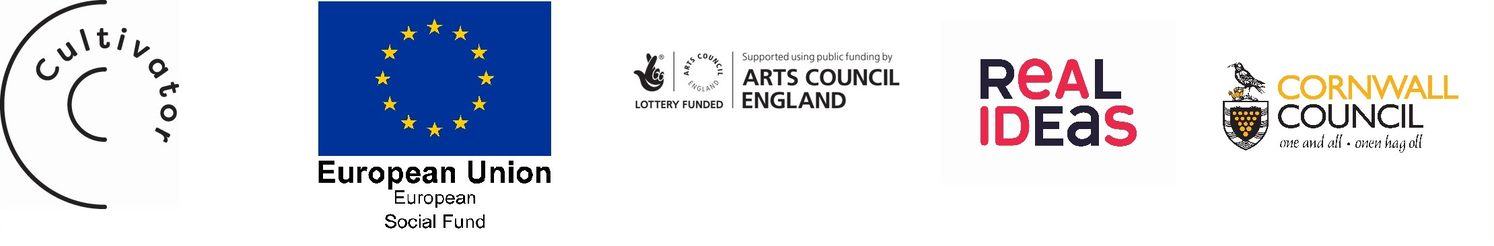 Terms and ConditionsTerms and ConditionsSalary:£18,895 FTE.  (This is £9.69 an hour or £11,337 for 22.50 hrs a week)Contract:PermanentHours of work:22.5 hrs a week worked flexibly across the week depending on delivery, includes some evening and weekend workPlace of work:Porthmeor Studios, Back Road West, St Ives TR26 1NG.  Some home working possible.Holidays:20 days plus 8 days for bank holidays and if you are working over the Christmas period 5 days for Christmas leave pro rata.Accrued leave on overtime worked.Sickness SchemeThere is a 15 day company sick pay scheme pro rata.Benefits:Access to a 24/7 Employee Assistance Programme to support you with any work, personal or family issues. This includes telephone-based support, aswell as comprehensive online resources.Pension SchemeThe School has a workplace pension scheme with NEST www.nest.org.ukReferences:Employment to this post will be subject to receiving two satisfactoryreferences.	We reserve the right to approach any previous employers quoted to obtain a reference if deemed necessary.Proof of Eligibility of right to work inthe UKEvidence must be provided to comply with the right to work in the UK.ProbationaryPeriodThe successful candidate will be required to complete a 3 monthprobationary period.Training:To undertake any training and development deemed necessary for the pursuance of the post.SpecialRequirementsA clear enhanced DBS will be required for all staff engaged in regulatedactivity with children.UK General Data Protection Regulations and Data Protection Act 2018Information provided by you as part of your application will be used in the recruitment process. Any data about you will be held securely with access restricted to those involved in dealing with your application and in the recruitment process. Once this process is completed the data relating to unsuccessful applicants will be stored for a maximum of 12 months and then destroyed. If you are the successful candidate, your application form will be retained and form the basis of your personal record. Information provided by you in the Equality and Diversity Form will be used to monitor SSP’s diversity policies and practices. By signing and submitting your completed application form you are giving your consent to your data being stored and processed for the purpose of the recruitment process, diversitymonitoring and your personal record if you are the successful candidate.